ВСЕРОССИЙСКАЯ ОЛИМПИАДА ШКОЛЬНИКОВ ПО ТЕХНОЛОГИИ(ШКОЛЬНЫЙ ЭТАП / ТЕОРЕТИЧЕСКИЙ ТУР)профиль «ТЕХНИКА, ТЕХНОЛОГИИ И ТЕХНИЧЕСКОЕ ТВОРЧЕСТВО»возрастная группа (5 КЛАСС)2023- 2024 учебный годФ.И.О. участника______________________________________________ класс_______Уважаемый участник!Теоретический тур состоит из 15 заданий, в которых предложены теоретические вопросы и творческое задание. Каждый правильный ответ в заданиях  с 1 по 14 оценивается в 1 балл.          Задание №15 - оценивается до 6 баллов.    Всего за теоретический тур максимальное количество баллов, которое может набрать участник, составляет 20 баллов.  Время на выполнение заданий – 60 минут.Общая часть (1 балл) Дополните структуру растениеводства.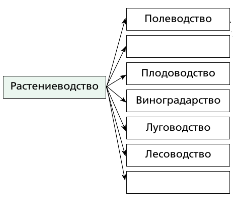 Ответ:_______________________________________________________________________2. (1 балл)  Выберите правильный ответ. Дизайнер это:  а) специалист по проектированию и строительству зданий; б) художник-конструктор, специалист по разработке проектов изделий, в том числе одежды; в) специалист в сфере создания стиля и образа человека.Ответ:________________________________________________________________________3.  (1 балл)  Напишите три названия профессий, относящихся к системе «человек – техника».Ответ: _____________________________________________________________________________________________________________________________________________________4. (1 балл) Как называется разница между суммой денег от продажи товаров и услуг и затратами на их производство?а)	ценаб)	убытокв)	прибыльг)	стоимость товара/услуги.Ответ:________________________________________________________________________ 5.  (1 балл) Расположите электролампы в порядке убывания потребляемой ими электроэнергии при одинаковой мощности. а) светодиодная лампа;б) люминесцентная лампа;в) лампа накаливания. Ответ:_____________________________________________________________________Специальная часть6. (1 балл) Из каких основных частей состоит верстак?а) стол				          б) столешницав) заготовка			          г) подверстачьеОтвет:_____________________________________________________________________     7. (1 балл) Верны ли следующие утверждения?     8. (1 балл) Документ, устанавливающий единые правила оформления чертежей:а) шаблон                           б) стандартв) масштаб                         г) чертежОтвет:____________________________________________________________________________   9. (1 балл) На рисунке изображены инструменты для резьбы по дереву. Укажите «нож-резак»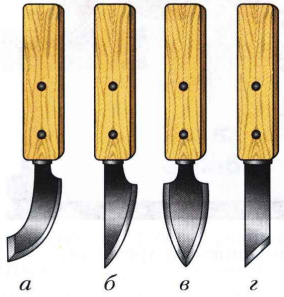 Ответ: __________________.10. (1 балл) Вставьте пропущенные значения.Бархатные напильники имеют насечку _________ зубьев на 10 мм длины. Они снимают слой металла толщиной 0,005...0,01 мм.11.(1 балл) На рисунке изображены соединения брусков. Подпишите названия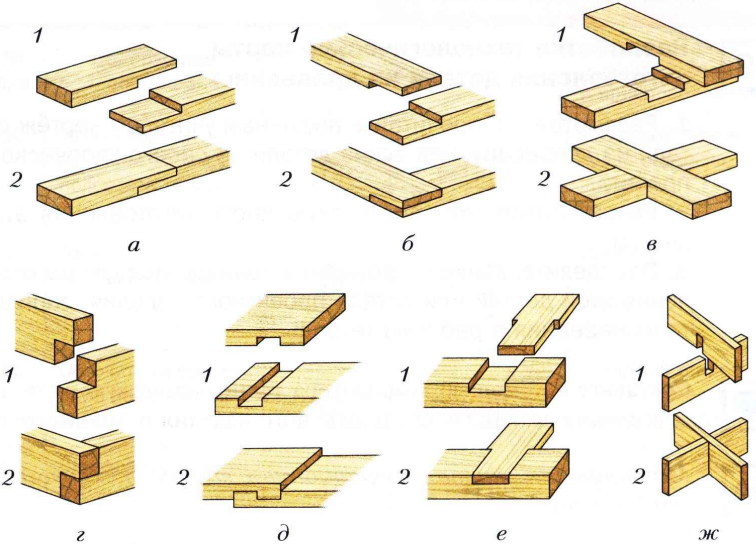 Примечание: 1 - детали подготовлены к соединению; 2 - детали соединены между собойОтвет:  А - ______________________;	Б - ______________________;	В - ____________________;Г - ______________________;	Д - ______________________;	Е - ____________________;Ж - _____________________.12. (1 балл) На рисунке зубило для рубки металла. Подпишите названия частей зубила. 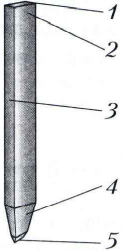 Ответ:  1 - ______________________;	2 - ______________________;	3 - _____________________;4 - ______________________;	5 - ______________________.13. (1 балл) Задание по теме «Простейший ремонт сантехнического оборудования». Аэратор предназначен для ...: ____________________________________________________________________________________________________________________________________________________________________14. (1 балл) Задание по теме «Технология соединения брусков из древесины». Установите правильную последовательность получения концевого ступенчатого соединения деталей.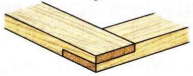 А) продольное и поперечное запиливаниеБ) выравнивание выпиленной ступениВ) разметкаГ) зачистка ступениД) отпиливание припусковЕ) соединение Ж) зачистка торцовОтвет: ___, ___, ___, ___, ___, ___, ___.15. Творческое задание.     Опишите процесс изготовления копилки  в следующей последовательности:разработайте конструкцию изделия;выберите материал и поясните свой выбор;нарисуйте эскиз с выбранными вами формой и размерами;опишите в технологической карте этапы изготовления изделия и необходимые во время работы оборудование, инструменты, приспособления;предложите варианты декоративной отделки готового изделияДоп. лист для выполнения творческого заданияУтверждение по свойствам древесиныДаНет1. Чем древесина суше и плотнее, тем она более упругая2. Чем суше древесина, тем больше ее твердость3. Плотность у сухой древесины выше, чем у влажной